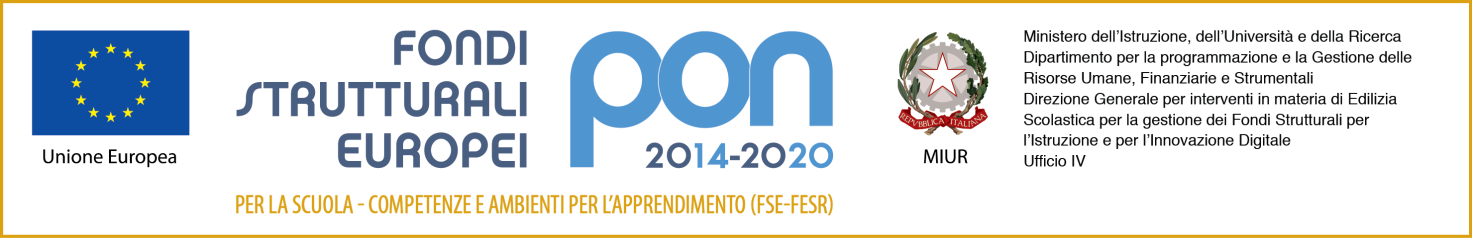 Allegato 1.									Al Dirigente Scolastico I.C. Varazze-CelleOggetto: ISTANZA DI PARTECIPAZIONE per la selezione interna di Collaboratore scolastico.Avviso MIUR prot. n°A00DGEFID/1953 del 21/02/2017: Fondi Strutturali Europei – programma Operativo Nazionale “Per la scuola – Competenze di baseCodice Identificativo progetto: 10.2.2A-FSEPON-LI-2017-56CUP C51H17000300006Il/la sottoscritto/a _________________________________________ C.F. ____________________________________nato/a ____________________________________ Prov. (      ) il __________________________ Comune di residenza  _____________________________ Prov. (     ) Via/Piazza/Corso ____________________________________________n. civico __________ CAP ___________tel. __________________________ email _____________________________CHIEDE di essere ammesso/a alla procedura di selezione di cui all’oggettoA tal fine, valendosi delle disposizioni di cui all'art. 46 del DPR 28/12/2000 n. 445, consapevole delle sanzioni stabilite per le false attestazioni e mendaci dichiarazioni, previste dal Codice Penale e dalle Leggi speciali in materia e preso atto delle tematiche proposte nei percorsi formativiDICHIARASotto la personale responsabilità di:- essere in possesso della cittadinanza italiana o di uno degli Stati membri dell’Unione europea;- godere dei diritti civili e politici;- non aver riportato condanne penali e non essere destinatario di provvedimenti che riguardano l’applicazione di misure di prevenzione, di decisioni civili e di provvedimenti amministrativi iscritti nel casellario giudiziale;- essere a conoscenza di non essere sottoposto a procedimenti penali;- essere in possesso dei requisiti di ammissione previsti dal presente avviso;- aver preso visione dell’Avviso e di approvarne senza riserva ogni contenuto;- di essere consapevole che può anche non ricevere alcun incarico/contratto.Ai fini della valutazione della propria istanza dichiara inoltre:Sede di Servizio plesso   ___________________________________________Residenza nel territorio di Varazze sede di svolgimento del progetto  󠄄󠄄SI	󠄄NOAnzianità di servizio nell’I.C. Varazze-Celle (2 punti per ogni anno) ________________________Il/La sottoscritto/a consente il trattamento dei propri dati, anche personali, ai sensi del D.Lgs. 196/2003 e del Regolamento UE 2016/679, per le esigenze e le finalità dell’incarico di cui alla presente domandaData,____________________________                                                                                         _______________________________											          (Firma)